Publicado en  el 25/11/2015 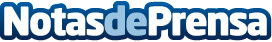 Un informe de Oxfam advierte del aumento de costes de adaptación al cambio climático para los países en desarrolloEl texto expone el alarmante coste que se daría en ciertos países si se produce un calentamiento global de 3ºC, en lugar de limitarlo a 2°CDatos de contacto:Nota de prensa publicada en: https://www.notasdeprensa.es/un-informe-de-oxfam-advierte-del-aumento-de Categorias: Internacional Ecología Solidaridad y cooperación http://www.notasdeprensa.es